Objectives: Teachers Wil Be Able to:Describe what a CCRS strand story is and how it helps them plan material.Calendar College and Career Readiness Standards into their long term plans using the CCRS tools available on KIPP ShareDesign a lesson that integrates a single College and Career Readiness Standard into the day's work.What Are the CCRS Standards?This Session: we are going to use the materials available on KIPP Share to help us get ready to monitor and assess students with the CCRS in mind.CCRS ResourcesKIPP Share: Resources by Topic>Assessment>ACT Standards and Assessment SystemCollege & Career Readiness Standards ChartsPacing Plans (and changes)Interim Assessments for your coursePractice: Identifying Strand Stories & Power StandardsPlanning CCRS into Your CourseYour job now: Adjust your long term plan and unit plans to address the identified standards!Practice: Calendaring CCRSFinal Thoughts:Planning CCRS into Your Lessons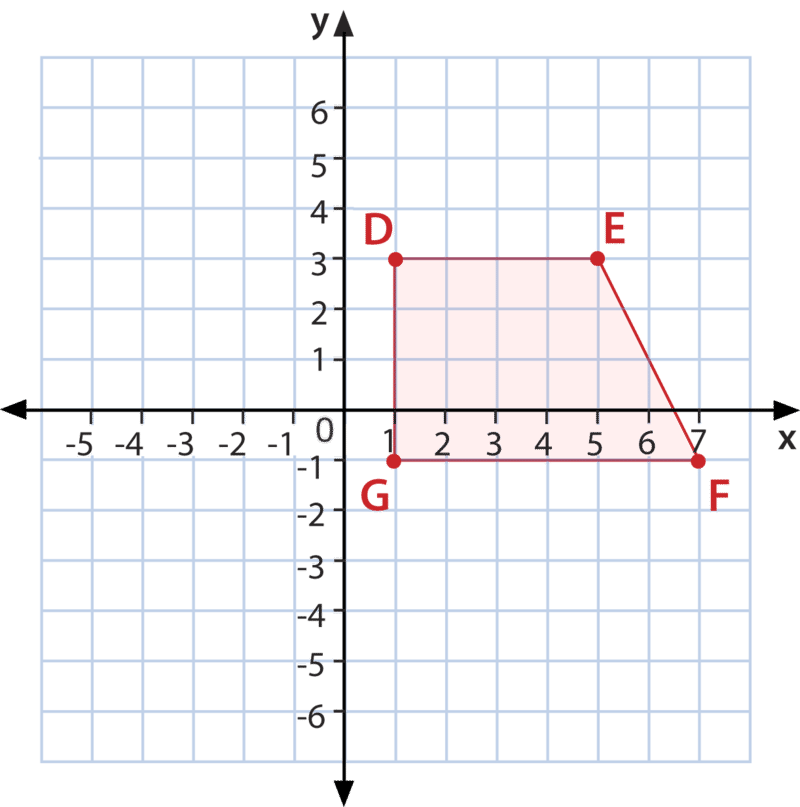 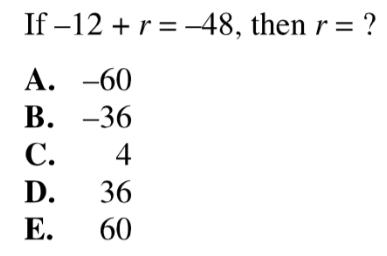 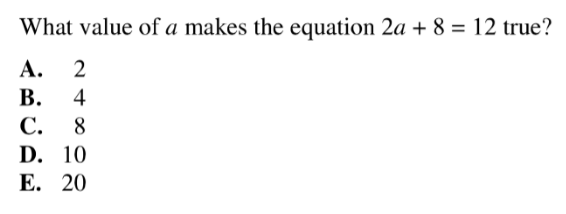 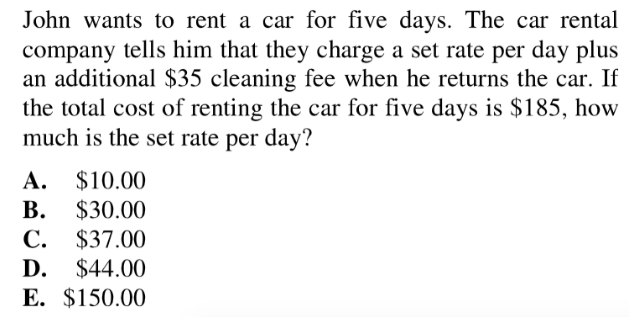 Practice: Outlining a Lesson Plan for CCRS InclusionEmphasized Strand StoriesStandardsStudent Skills and Knowledge NeededLesson Title and #Objective(s)Standard(s)CCRSPossible AgendaWhen and How Will CCRS be Addressed in the Lesson?Possible Problems or Materials to Address CCRS During the Lesson